_______________________________________________________________________________________________О плане мероприятий по противодействию коррупции в сельском поселении Угузевский сельсовет муниципального района Бирский район Республики Башкортостанна 2022-2025 годы В соответствии с Федеральным законом от 25 декабря 2008 года 
№ 273-ФЗ «О противодействии коррупции», Распоряжением Главы Республики Башкортостан от 29 декабря 2021 года № РГ-492 «Об утверждении Плана мероприятий по противодействию коррупции в Республике Башкортостан на 2022-2025 годы», в целях дальнейшего развития системы противодействия коррупции в муниципальном районе Бирский район Республики Башкортостан Администрация сельского поселения Угузевский сельсовет муниципального района Бирский район Республики Башкортостан ПОСТАНОВЛЯЕТ: 1. Утвердить План противодействия коррупции в сельском поселении Угузевский сельсовет муниципального района Бирский район Республики Башкортостан на 2022-2025 годы согласно приложению.2. Постановление администрации сельского поселения Угузевский сельсовет муниципального района Бирский район Республики Башкортостан от 16 сентября 2021 года № 37 «О плане мероприятий  по противодействию коррупции в сельском поселении Угузевский сельсовет муниципального района Бирский район Республики Башкортостан на 2021-2022 годы» признать утратившим силу.3. Обнародовать данное постановление на информационном стенде Администрации сельского поселения Угузевский сельсовет муниципального района Бирский район Республики Башкортостан по адресу: 452468, Республика Башкортостан, Бирский район, с.Угузево, ул.Коммунистическая, .д18Б и разместить на официальном сайте Администрации в сети «Интернет»..Глава сельского поселения                                                      Р.Н. РахматуллинПриложение к постановлению администрации сельского поселения Угузевский сельсовет  муниципального района Бирский район Республики Башкортостан №6 от04.02.2022 года.ПЛАНмероприятий по противодействию коррупции в администрации сельского поселения Угузевский сельсовет  муниципального района Бирский район Республики Башкортостан на 2022-2025 годыУправляющий делами 							В.Р. СадретдиноваБАШKОРТОСТАН РЕСПУБЛИКАҺЫБoрo районымуниципаль районыныӊҮгеz ауыл советы ауылБилeмәhе Хакимиәте 452468, Үгеz ауылы, Коммунистик урамы, 18бтел. 3-77-44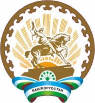 РЕСПУБЛИКА БАШКОРТОСТАНадминистрациясельского поселения Угузевский сельсоветмуниципального районаБирский район452468, с. Угузево, ул. Коммунистическая 18 б,тел. 3-77-44. К А Р А Р№ 6П О С Т А Н О В Л Е Н И Е04 февраль 2022 й.04 февраля 2022 г.№ п/пСодержание мероприятийИсполнителиСроки исполненияОжидаемые результаты12345Утверждение плана противодействия коррупции на 2022-2025 годыУправляющий делами администрации сельского поселения Угузевский сельсоветI кварталКоординация антикоррупционной работы в сельском поселенииРазработка и внесение актуальных изменений и дополнений в муниципальные нормативные правовые акты во исполнение требований действующего федерального и регионального законодательства в сфере противодействия коррупцииУправляющий делами администрации сельского поселения Угузевский сельсоветпо мере необходимостиКоординация антикоррупционной работы в сельском поселенииПроведение антикоррупционной экспертизы нормативных правовых актов и проектов нормативных правовых актов. Обеспечение устранения выявленных коррупциогенных факторовУправляющий делами администрации сельского поселения Угузевский сельсоветпостоянноУпреждение возможностей возникновения и действия коррупционных факторов в органах местного самоуправленияОбеспечение проведения независимой антикоррупционной экспертизы и общественного обсуждения проектов нормативных правовых актов и действующих нормативных правовых актов и мониторинга практики правопримененияУправляющий делами администрации сельского поселения Угузевский сельсоветпостоянноУпреждение возможностей возникновения и действия коррупционных факторов в органах местного самоуправленияПроведение анализа соблюдения запретов, ограничений и требований, установленных в целях противодействия коррупции, в том числе касающихся получения подарков отдельными категориями лиц, выполнения иной оплачиваемой работы, обязанности уведомлять об обращениях в целях склонения к совершению коррупционных правонарушенийГлава и управляющий делами администрации сельского поселения Угузевский сельсоветпостоянноУпреждение  возможностей возникновения и действия коррупционных факторов в органах местного самоуправленияВыявление случаев несоблюдения лицами, замещающими должности муниципальной службы, запретов, ограничений и требований, установленных в целях противодействия коррупции, в том числе мер по предотвращению и (или) урегулированию конфликта интересов. Обеспечение применения предусмотренных законодательством мер юридической ответственности в каждом случае несоблюдения указанных запретов, ограничений и требований. Принятие мер по повышению эффективности деятельности комиссии по соблюдению требований к служебному поведению и урегулированию конфликта интересов муниципальных служащих аппарата администрации сельского поселения Угузевский сельсовет муниципального района Бирский район Республики БашкортостанГлава и управляющий делами администрации сельского поселения Угузевский сельсоветпостоянноУпреждение  возможностей возникновения и действия коррупционных факторов в органах местного самоуправленияПринятие мер по недопущению нецелевого использования бюджетных ассигнований федерального бюджета, выделяемых на проведение противоэпидемических мероприятий, в том числе на противодействие распространению новой коронавирусной инфекции (COVID-19), а также на реализацию национальных проектов, предусмотренных Указом Президента Российской Федерации от 7 мая 2018 г. №204 «О национальных целях и стратегических задачах развития Российской Федерации на период 2024 года», обратив особое внимание на выявление и пресечение фактов предоставления аффилированным коммерческим структурам неправомерных преимуществ и оказания им содействия в иной форме должностными лицами органов государственной власти РБ и органов местного самоуправления РБГлава и управляющий делами администрации сельского поселения Угузевский сельсоветпостоянноУпреждение возможностей возникновения и действия коррупционных факторов в органах местного самоуправленияПроведение анализа сведений о доходах, расходах, об имуществе и обязательствах имущественного характера, представленных лицами, замещающими муниципальные должности, должности муниципальной службы, должности руководителей муниципальных учреждений.Глава и управляющий делами администрации сельского поселения Угузевский сельсоветв ходе декларационной компании, а также при предоставлении сведений лицами, претендующими на замещение должности муниципальной службыУпреждение  возможностей возникновения и действия коррупционных факторов в органах местного самоуправленияПроведение анализа сведений (в части, касающейся профилактики коррупционных правонарушений), представленных кандидатами на должности органах местного самоуправленияГлава и управляющий делами администрации сельского поселения Угузевский сельсоветв ходе декларационной компании, а также при предоставлении сведений лицами, претендующими на замещение должности муниципальной службыУпреждение  возможностей возникновения и действия коррупционных факторов в органах местного самоуправленияПроведение мониторинга участия лиц, замещающих должности муниципальной службы, в управлении коммерческими и некоммерческими организациями.Управляющий делами администрации сельского поселения Угузевский сельсоветраз в полугодиеУпреждение возможностей возникновения и действия коррупционных факторов в органах местного самоуправленияПринятий мер, направленных на повышение эффективности контроля за соблюдением лицами, замещающими должности муниципальной службы требований законодательства Российской Федерации, законодательства Республики Башкортостан о противодействии коррупции, касающихся предотвращения и урегулирования конфликта интересов, в том числе за привлечением таких лиц к ответственности в случае их несоблюдения, в том числе путем осуществления актуализации сведений, содержащихся в анкетах, представляемых при назначении на указанные должности и поступлении на такую службу, в том числе об их родственниках и свойственниках в целях выявления возможного конфликта интересовГлава и управляющий делами администрации сельского поселения Угузевский сельсоветпо мере необходимостиУпреждение  возможностей возникновения и действия коррупционных факторов в органах местного самоуправленияОбеспечить своевременность направления в Аппарат Правительства Республики Башкортостан и полноту сведений о применении к лицам, замещающим муниципальные должности, должности муниципальной службы, должности руководителей муниципальных учреждений, взыскания в виде увольнения (освобождения от должности) в связи с утратой доверия за совершение коррупционного правонарушения для включения в реестр лиц, уволенных в связи с утратой доверияГлава и управляющий делами администрации сельского поселения Угузевский сельсоветпостоянноУпреждение  возможностей возникновения и действия коррупционных факторов в органах местного самоуправленияОбеспечение участия лиц, впервые поступивших на муниципальную службу и замещающих должности, связанные с соблюдением антикоррупционных стандартов, в мероприятиях по профессиональному развитию в области противодействия коррупцииУправляющий делами администрации сельского поселения Угузевский сельсоветне позднее 1 года со дня поступления на службуУпреждение возможностей возникновения и действия коррупционных факторов в органах местного самоуправленияОбучение муниципальных служащих впервые поступивших на муниципальную службу по дополнительным профессиональным программам в области противодействия коррупции, а также обеспечение их участия в мероприятиях по профессиональному развитию в области противодействия коррупцииУправляющий делами администрации сельского поселения Угузевский сельсоветежегодноУпреждение  возможностей возникновения и действия коррупционных факторов в органах местного самоуправленияОбеспечить участие муниципальных служащих, работников, в должностные обязанности которых входит участие в проведение закупок товаров, работ, услуг для обеспечения муниципальных нужд, в мероприятиях по профессиональному развитию в области противодействия коррупции, в том числе их обучение по дополнительным профессиональным программам в области противодействия коррупцииУправляющий делами администрации сельского поселения Угузевский сельсоветпо мере необходимостиУпреждение возможностей возникновения и действия коррупционных факторов в органах местного самоуправленияНаправление копий актов прокурорского реагирования о нарушениях антикоррупционного законодательства и ответов на них в Управление Главы Республики Башкортостан по противодействию коррупции Аппарата межведомственного Совета общественной безопасности Республики БашкортостанГлава и управляющий делами администрации сельского поселения Угузевский сельсоветпостоянноУпреждение  возможностей возникновения и действия коррупционных факторов в органах местного самоуправленияРассмотрение не реже одного раза в квартал вопросов правоприменительной практики по результатам вступивших в законную силу решений судов, арбитражных судов о признании недействительными ненормативных правовых актов, незаконными решений и действий (бездействия) органов местного самоуправления и их должностных лиц в целях выработки и принятия мер по предупреждению и устранению причин выявленных нарушенийГлава и управляющий делами администрации сельского поселения Угузевский сельсоветежеквартальноУпреждение  возможностей возникновения и действия коррупционных факторов в органах местного самоуправленияОрганизация и обеспечение работы по предупреждению коррупции в подведомственных учрежденияхГлава и управляющий делами администрации сельского поселения Угузевский сельсоветпостоянноУпреждение  возможностей возникновения и действия коррупционных факторов в органах местного самоуправленияПроведение в подведомственных учреждениях и организациях проверок соблюдения требований статьи 13.3 Федерального закона «О противодействии коррупции», в том числе наличия необходимых правовых актов, содержания планов мероприятий по противодействию коррупции и их реализации, принимаемых мер по выявлению, предотвращению и урегулированию конфликта интересовГлава и управляющий делами администрации сельского поселения Угузевский сельсоветне реже 1 раза в 3 годаУпреждение  возможностей возникновения и действия коррупционных факторов в органах местного самоуправленияРассмотрение уведомлений руководителей организаций, в отношении которых осуществляют функции и полномочия учредителя, о возникновении личной заинтересованности при исполнении должностных обязанностей, которая приводит или может привести к конфликту интересовГлава и управляющий делами администрации сельского поселения Угузевский сельсоветпостоянноПресечение коррупционных правонарушений, конфликта интересовРазмещение обезличенных решений комиссии по соблюдению требований к служебному поведению и урегулированию конфликта интересов на официальном сайте администрацииУправляющий делами администрации сельского поселения Угузевский сельсоветпостоянноПресечение коррупционных правонарушений, конфликта интересовПроведение мониторинга коррупционных проявлений посредством анализа жалоб и обращений граждан и организаций, а также публикаций в СМИ и социальных сетях, своевременное их рассмотрение и принятие мер по указанным фактамУправляющий делами администрации сельского поселения Угузевский сельсоветпостоянноПресечение коррупционных правонарушений, конфликта интересовПроведение мероприятий, посвященных Международному дню борьбы с коррупциейГлава и управляющий делами администрации сельского поселения Угузевский сельсоветдекабрьФормирование антикоррупционного общественного мнения, повышение юридической грамотности населенияПроведение на официальных сайтах в информационно-телекоммуникационной сети Интернет онлайн-опросов посетителей сайта об их мнении подведомственных ему организациях, и эффективности принимаемых антикоррупционных мерУправляющий делами администрации сельского поселения Угузевский сельсоветежегодно до 30 апреляУпреждение  возможностей возникновения и действия коррупционных факторов в органах местного самоуправленияПривлечение членов общественных советов к осуществлению контроля за выполнением мероприятий, предусмотренных планом по противодействию коррупции в администрации муниципального районаУправляющий делами администрации сельского поселения Угузевский сельсоветпостоянноВыявление и пресечение коррупционных правонарушений, конфликта интересовПроведение анализа исполнения гражданами, замещавшими должности  муниципальной службы, включенные в перечни, установленные нормативными правовыми актами Российской Федерации, и организациями обязанностей, предусмотренных статьей 12 Федерального закона «О противодействии коррупции». При выявлении нарушений информирование органов прокуратурыГлава и управляющий делами администрации сельского поселения Угузевский сельсоветпостоянноВыявление и пресечение коррупционных правонарушений, конфликта интересовПроведение анализа по выявлению фактов аффилированности либо наличия иных коррупционных проявлений между должностными лицами заказчика и участника закупок при размещении заказов на закупку товаров, работ, услуг для муниципальных нужд. Обеспечение проведения аналогичного анализа в подведомственных организацияхГлава и управляющий делами администрации сельского поселения Угузевский сельсоветпостоянноВыявление и пресечение коррупционных правонарушений, конфликта интересовОрганизация проведения оценки коррупционных рисков, возникающих при реализации полномочий, и внесение уточнений в перечень должностей муниципальной службы, замещение которых связано с коррупционными рискамиГлава и управляющий делами администрации сельского поселения Угузевский сельсоветпо мере необходимостиУпреждение  возможностей возникновения и действия коррупционных факторов в органах местного самоуправленияПринятие мер, направленных на повышение эффективности кадровой работы в части, касающейся ведения личных дел лиц, замещающих муниципальные должности, путем осуществления актуализации сведений, содержащихся в анкетах, представляемых при назначении на указанные должности и поступлении на такую службу, об их родственниках и свойственниках в целях выявления возможного конфликта интересовУправляющий делами администрации сельского поселения Угузевский сельсоветпо мере необходимостиУпреждение  возможностей возникновения и действия коррупционных факторов в органах местного самоуправленияОбеспечение наполнения подразделов, посвященных вопросам противодействия коррупции, официальных сайтов в соответствии с требованиями Указа Президента Республики Башкортостан от 29.04.2014 № УП-108Глава и управляющий делами администрации сельского поселения Угузевский сельсоветпостоянноУпреждение  возможностей возникновения и действия коррупционных факторов в органах местного самоуправленияОказание информационной поддержки программ, проектов, акций и других инициатив в сфере противодействия коррупции, реализуемых институтами гражданского обществаГлава и управляющий делами администрации сельского поселения Угузевский сельсовет, редакция газеты «Победа» Бирского информационного центра ГУП РБ «Издательский дом Республика Башкортостан» (по согласованию)постоянноУпреждение  возможностей возникновения и действия коррупционных факторов в органах местного самоуправления